ДОГОВІР №зберігання (закачування, відбору) природного газумісто Київ                                                                                                           ________________(місце укладення договору)                                                                                                                                                    (дата)I. ТЕРМІНИ І ВИЗНАЧЕННЯТерміни і визначення, що наведені в Договорі, використовуються у значеннях, наведених у Законі України "Про ринок природного газу" та Кодексі.Терміни  "іноземні товари", "митне оформлення", "митний режим", "митний статус товарів" та "митний склад" використовуються у значеннях, наведених у Митному кодексі України.У рамках цього Договору терміни "доба" та "місяць" трактуються як "газова доба" та "газовий місяць" згідно з діючим Кодексом.II. ПРЕДМЕТ ДОГОВОРУЗа Договором Оператор надає Замовнику послуги зберігання (закачування, відбору) природного газу, у тому числі  поміщеного в митний режим митного складу, (далі - Послуги) шляхом надання йому доступу до потужності газосховища (газосховищ) на умовах, визначених у Договорі, а Замовник зобов'язується оплатити Оператору вартість Послуг на умовах, визначених Договором.III. УМОВИ НАДАННЯ ПОСЛУГ І ПОРЯДОК ПРИЙМАННЯ-ПЕРЕДАЧІ ГАЗУ3.1. Оператор надає такі види Послуг (згідно з розділом IV Кодексу):3.1.1 річна потужність;3.1.2 індивідуальні послуги на місяць:індивідуальний робочий обсяг на місяць;індивідуальна потужність закачування на місяць;індивідуальна потужність відбору на місяць;3.1.3 індивідуальні послуги на добу наперед:індивідуальна потужність закачування на добу наперед;індивідуальна потужність відбору на добу наперед.3.2. Види Послуг (крім послуг, зазначених у підпункті 3.1.3), їх обсяг та строки їх надання за цим Договором визначаються у додатку 1 (Заявка на розподіл потужності) до Договору. Розподілений обсяг Послуг зазначається Оператором у графі "Розподілений обсяг" додатку 1 до Договору за результатами процедури розподілу потужності. Заявка на розподіл потужності, надана Оператору Замовником, є безвідкличною пропозицією з часу закінчення передбаченого Кодексом строку її подання.3.3. Зобов'язання щодо оплати річної потужності та/або індивідуальних послуг на місяць виникають у момент надходження на адресу Замовника підписаної Оператором Заявки на розподіл потужності (Додаток 1 до цього Договору) з урахуванням строків оплати визначених у пункті 6.4 цього Договору.3.4. Якщо Замовник здійснює замовлення індивідуального робочого обсягу на місяць після строку розподілу такої Послуги згідно з умовами Кодексу, Замовник надсилає підписану Заявку на розподіл потужності. Оператор газосховища протягом двох годин після отримання заявки перевіряє наявність вільного робочого обсягу та підписує таку заявку або відмовляє у розподілі додаткового робочого обсягу, про що одночасно повідомляє Замовника. Оплата додаткового робочого обсягу на місяць здійснюється відповідно до строків оплати визначених у підпункті 6.6 цього Договору.3.5. Потужність закачування та відбору, що може використовуватися Замовником протягом певної газової доби, визначається:при замовленні річної потужності - відповідно до розподіленого обсягу річної потужності, що зазначається у додатку 1 та додатку 2 (Криві закачування та відбору) до Договору;при замовленні індивідуальних послуг на місяць - відповідно до розподіленого обсягу, що зазначається у додатку 1 до цього Договору;при замовленні індивідуальних послуг на добу наперед - відповідно до підтвердженої номінації/реномінації.Додаток 1 та додаток 2 до Договору після їх підписання є невід'ємною частиною Договору.3.6. Замовник може одночасно використовувати як гарантовану, так і переривчасту потужність газосховища. У першу чергу Замовник зобов'язаний використовувати розподілену йому гарантовану потужність.3.7. При прийнятті газу Замовника на зберігання відповідно до умов Договору Оператор не набуває права власності на прийнятий газ Замовника.Надання Послуг за Договором щодо природного газу, який має митний статус іноземного товару, здійснюється з дотриманням вимог митного законодавства в частині поміщення природного газу в митний режим митного складу та експлуатації митних складів утримувачем митного складу.3.8. Гарантоване закачування природного газу до газосховища здійснюється в базовий сезон закачування згідно з Кодексом.Природний газ Замовника, що закачується до газосховища та має митний статус іноземного товару, поміщується в митний режим митного складу та декларується Оператором.3.9. Гарантований відбір природного газу з газосховища здійснюється в базовий сезон відбору згідно з Кодексом.Відбір природного газу Замовника, що зберігається на митному складі в митному режимі митного складу, здійснюється за умови поміщення Замовником такого природного газу в інший митний режим та надання Оператору копії оформленої митної декларації, засвідченої митницею у встановленому порядку.3.10. Строк надання Послуг за Договором визначається додатком 1 (крім послуг, зазначених у підпункті 3.1.3, строк по яких визначається відповідно до підтверджених номінацій).При цьому строк надання Послуг за Договором щодо природного газу, який має митний статус іноземного товару, не може перевищувати строк зберігання товарів у митному режимі митного складу, встановлений Митним кодексом України.3.11. Порядок обліку природного газу, приймання-передача природного газу та документальне оформлення зазначених операцій здійснюються відповідно до вимог Кодексу.3.12. Адміністрування передачі природного газу, що зберігається в газосховищах, здійснюється Оператором згідно з Кодексом.Адміністрування передачі розподіленої потужності здійснюється Оператором згідно з Кодексом.3.13. Оператор звільняється від своїх обов'язків перед Замовником щодо надання Послуг у випадку неможливості здійснення відповідної діяльності через проведення ремонтних робіт або робіт з планового технічного обслуговування газосховища (газосховищ) або пов'язаних об'єктів.За період призупинення або обмеження надання Послуг унаслідок робіт, що виконуються Оператором, оплата за потужності підлягає зниженню в обсязі вартості послуг зберігання (закачування, відбору) природного газу, які не були надані Замовнику внаслідок виконання робіт Оператором.3.14. У разі неоплати або несвоєчасної оплати Замовником Послуг у строки, що встановлені Договором, Оператор:3.14.1 до моменту виконання Замовником зобов'язань за цим Договором залишає за собою право притримання газу, що включає право не здійснювати відбір із газосховища природного газу та/або не погоджувати передачу природного газу Замовника в газосховищі третій особі, та/або не погоджувати передачу права використання розподіленої потужності газосховища третій особі, про що письмово повідомляє Замовника;3.14.2 до дати виконання Замовником зобов'язань за Договором відмовляє Замовнику у прийнятті номінацій/реномінацій, про що повідомляє Замовника та Оператора газотранспортної системи.3.15. Мінімальний обсяг потужності газосховища, яка може бути надана Замовнику за Договором, визначається Кодексом.IV. ПРАВА І ОБОВ'ЯЗКИ ОПЕРАТОРА4.1. Оператор зобов'язаний:своєчасно надавати Послуги належної якості;розміщувати на своєму веб-сайті чинні тарифи та коефіцієнти, встановлені Регулятором;приймати заявки на розподіл потужності від Замовника відповідно до умов, установлених Кодексом;забезпечувати доступ до потужності газосховища згідно з розподілом потужності;забезпечити виконання диспетчерських функцій;оприлюднювати інформацію, що передбачена Кодексом та Законом України "Про ринок природного газу";здійснювати перерахунок вартості Послуг у випадках, передбачених Договором та Кодексом;виконувати інші обов'язки, передбачені Договором та Кодексом.4.2. Оператор має право:отримувати від Замовника своєчасну плату за надані Послуги;обмежувати або припиняти надання Послуг у випадках, передбачених Договором та Кодексом;притримати газ Замовника у разі наявності в нього простроченої заборгованості перед Оператором;відмовити в розподілі потужності у випадках, передбачених Кодексом;отримувати оперативну інформацію від Замовника на запит своєї диспетчерської служби;користуватися іншими правами, що передбачені чинним законодавством.V. ПРАВА І ОБОВ'ЯЗКИ ЗАМОВНИКА5.1. Замовник зобов'язаний:у першу чергу використовувати розподілену йому гарантовану потужність закачування та відбору;своєчасно та в повному обсязі оплачувати вартість Послуг відповідно до умов Договору;дотримуватися вимог, установлених цим Договором та Кодексом;негайно виконувати розпорядження диспетчерської служби Оператора;надавати Оператору номінації у порядку, встановленому Кодексом;забезпечити можливість цілодобового зв'язку Оператора з представниками Замовника, зазначеними в Договорі;при наданні торгового сповіщення про прийом природного газу, який був поданий на точку виходу до газосховища чи групи газосховищ на умовах користування потужністю з обмеженнями, прийняти на себе безумовний обов'язок здійснити оплату за зміну умов (обмежень) потужності з обмеженнями в разі здійснення таких змін;виконувати інші обов'язки, передбачені Договором та Кодексом.5.2. Замовник має право:отримувати від Оператора Послуги відповідно до умов цього Договору та Кодексу;одночасно використовувати розподілену як гарантовану, так і переривчасту потужність газосховища;вчиняти правочини щодо розподіленої йому потужності газосховища та/або щодо належного йому природного газу з дотриманням вимог Кодексу та чинного законодавства України;отримувати від Оператора інформацію, передбачену Договором та Кодексом;користуватися іншими правами, що передбачені чинним законодавством.VI. ТАРИФИ, КОЕФІЦІЄНТИ ТА ПОРЯДОК РОЗРАХУНКІВ6.1. Вартість Послуг розраховується відповідно до тарифів та коефіцієнтів, що встановлюються Регулятором.6.2. Оператор розміщує інформацію про чинні тарифи та коефіцієнти на своєму веб-сайті.6.3. Тарифи та коефіцієнти є обов'язковими для Сторін з дати набрання чинності рішенням Регулятора про їх встановлення і додаткового письмового погодження Сторін не потребують. Визначена на їх основі вартість Послуг застосовується Сторонами при розрахунках за Послуги згідно з умовами Договору.6.4. Оплата вартості Послуг при замовленні річної потужності та/або індивідуальної послуги на місяць здійснюється Замовником шляхом перерахування грошових коштів у сумі вартості послуг за газовий місяць на рахунок Оператора на умовах 100-відсоткової попередньої оплати за п'ять банківських днів до початку місяця, у якому будуть надаватися Послуги.Для індивідуальних послуг на добу наперед оплата в розмірі вартості замовлених індивідуальних послуг на добу наперед має бути зарахована на рахунок Оператора не пізніше закінчення банківського дня, що передує дню подання номінації/реномінації, відповідно до розділу IX Кодексу.Замовник сплачує Оператору вартість Послуг незалежно від фактичного використання розподіленої потужності.6.5. При замовленні річної потужності вартість Послуг за місяць визначається за формулоюде:Tзак - тариф на закачування природного газу, встановлений Регулятором;Tвідб - тариф на відбір природного газу, встановлений Регулятором;Tзб - тариф на зберігання природного газу, встановлений Регулятором;Pрічна - розмір розподіленого обсягу річної потужності, визначеного в додатку 1 до Договору, тис. м3;n - кількість днів місяця надання Послуг.6.6. При замовленні індивідуальних послуг на місяць вартість Послуг за місяць визначається за формулами:Sм зак = Pм зак х Tзак х n х Kм зак;Sм відб = Pм відб х Tвідб х n х Kм відб;Sм зб = Pм зб х Tзб х n х Kм зб,де:Pм зак, Pм відб, Pм зб - розмір розподілених обсягів індивідуальних послуг на місяць, зазначених в додатку 1 до Договору;Kм зак, Kм відб, Kм зб - коефіцієнти, встановлені Регулятором для індивідуальних послуг на місяць;n - кількість днів у місяці надання Послуг.У разі замовлення індивідуальної послуги робочого обсягу на період менше місяця розрахунок вартості послуг здійснюється відповідно до даного пункту Договору як для індивідуальної послуги робочого обсягу на місяць. При цьому оплата в розмірі вартості індивідуальної послуги на місяць має бути зарахована на рахунок Оператора не пізніше закінчення банківського дня, що передує дню початку надання такої послуги.6.7. При замовленні індивідуальних послуг на добу наперед вартість Послуг за добу визначається за формулами:Sд зак = Pд зак х Tзак х Kд зак;Sд відб = Pд відб х Tвідб х Kд відб,де:Pд зак, Pд відб - розмір індивідуальних послуг за добу наперед;Kд зак, Kд відб - коефіцієнти, встановлені Регулятором для індивідуальних послуг на добу наперед.6.8. Якщо на початок базового сезону закачування та/або якщо на кінець строку надання послуг за Договором у газосховищах Оператора залишається природний газ Замовника і Замовник не здійснив замовлення Послуг, які враховують зберігання зазначених обсягів, розрахунок вартості Послуг здійснюється як для індивідуального робочого обсягу на місяць відповідно до пункту 6.6 Договору. Оплата вартості Послуг здійснюється Замовником відповідно до пункту 6.4 Договору.6.9. У разі переривання Оператором Послуг, що надаються на переривчастій основі, Оператор здійснює перерахунок вартості Послуг.Перерахунок вартості Послуг здійснюється за формулами, вказаними у пунктах 6.5, 6.6, 6.7 Договору, із застосуванням знижувального коефіцієнтуде: P1 - розмір розподіленої Замовнику переривчастої потужності, що була перервана;P2 - розмір розподіленої Замовнику потужності на переривчастій основі.Перерахунок вартості Послуг, що надаються на переривчастій основі, здійснюється щомісяця окремо по кожній із Послуг, що надається на переривчастій основі, до 12 числа місяця, наступного за місяцем надання Послуг.6.10. У платіжних дорученнях Замовник повинен обов'язково вказувати номер Договору/дату його підписання, звітний період (місяць, рік) та вид Послуг, за які здійснюється оплата. У разі якщо у платіжних дорученнях Замовника не зазначено номер Договору/дата його підписання/звітний період (місяць, рік)/вид Послуг, за які здійснюється оплата, Оператор зараховує кошти, що надійшли від Замовника, у першу чергу як погашення заборгованості за надані Послуги, що виникла у попередніх періодах.6.11. Послуги, що надаються за цим Договором у звітному місяці, оформлюються двосторонніми актами наданих послуг між Оператором і Замовником до 12 числа місяця, наступного за звітним.6.12. Оператор і Замовник зобов'язуються здійснювати звірку розрахунків щоквартально або на вимогу однієї зі Сторін. Звірка розрахунків здійснюється шляхом складання Сторонами актів звірки, які надсилаються Оператором на адресу Замовника.VII. ВІДПОВІДАЛЬНІСТЬ СТОРІН7.1. У випадку невиконання або неналежного виконання своїх зобов'язань за Договором Сторони несуть відповідальність, передбачену чинним законодавством та Договором.7.2. Сторона, що не виконує умови Договору, зобов'язана в повному обсязі відшкодувати збитки, спричинені іншій Стороні.7.3. Оператор відповідає за втрату газу Замовника в газосховищі під час його зберігання (закачування, відбору) у розмірі фактичних втрат, якщо не доведе, що втрата сталася не з його вини.7.4. Оператор несе відповідальність за природний газ Замовника лише з моменту отримання цього газу у фізичній точці виходу з газотранспортної системи до газосховища та до моменту передачі природного газу у фізичній точці входу до газотранспортної системи з газосховища.7.5. У разі порушення Замовником строків оплати, передбачених Договором, Замовник додатково сплачує Оператору пеню в розмірі подвійної облікової ставки Національного банку України, що діяла в період, за який сплачується пеня, від суми простроченого платежу за кожен день прострочення платежу.7.6. Сторони добросовісно співпрацюють з метою забезпечення ефективної та безпечної експлуатації і використання газотранспортної системи та газосховища. Сторони зобов'язуються вживати всіх можливих заходів для уникнення або зменшення збитків.7.7 У разі накладення на Оператора, у тому числі на його посадових осіб, органом доходів і зборів або іншим уповноваженим органом України будь-яких стягнень, пені, штрафів або санкцій унаслідок невиконання, неналежного або неповного виконання Замовником своїх зобов'язань за цим Договором та/або у разі порушення Замовником вимог митного законодавства Замовник зобов'язаний відшкодувати Оператору всі нанесені у зв'язку з цим збитки у повному обсязі.VIII. ФОРС-МАЖОР8.1. Сторони звільняються від відповідальності за часткове або повне невиконання зобов'язань за Кодексом та Договором, якщо це невиконання є наслідком непереборної сили (форс-мажорних обставин).8.2. Під форс-мажорними обставинами розуміють надзвичайні та невідворотні обставини, що об'єктивно унеможливлюють виконання зобов'язань, передбачених умовами Договору.Строк виконання зобов'язань відкладається на строк дії форс-мажорних обставин.8.3. Сторони зобов'язані негайно повідомити про обставини форс-мажору та протягом 14 (чотирнадцяти) днів з дня їх виникнення надати підтверджуючі документи щодо їх настання відповідно до чинного законодавства.8.4. Засвідчення форс-мажорних обставин здійснюється у встановленому чинним законодавством порядку.8.5. Виникнення форс-мажорних обставин не є підставою для відмови Замовника від сплати Оператору за Послуги, які були надані до їх виникнення.8.6. Після припинення дії форс-мажорних обставин Сторона, що потрапила під їх дію, має негайно повідомити про це іншу Сторону та негайно виконати зобов'язання, які не були нею виконані в результаті настання форс-мажорних обставин.IX. ПОРЯДОК ВИРІШЕННЯ СПОРІВСпірні питання та розбіжності щодо виконання умов Договору вирішуються у порядку, встановленому чинним законодавством.X. СТРОК ДІЇ ДОГОВОРУ ТА ІНШІ УМОВИ10.1. Договір набирає чинності з дня його підписання та укладається на строк до ________________.Договір вважається продовженим на один рік, якщо за місяць до закінчення строку дії Договору жодною із Сторін не буде заявлено про припинення його дії або перегляд його умов.10.2. Усі зміни та доповнення до Договору оформлюються письмово та підписуються уповноваженими особами Сторін, за винятком Додатка 2 до цього Договору, який підписується уповноваженою особою Оператора та змінюється виключно у випадку зміни розподіленої потужності.Сторона зобов'язується письмово повідомити іншу Сторону про зміну реквізитів (місцезнаходження, найменування, організаційно-правової форми, банківських реквізитів тощо) не пізніше ніж через 10 (десять) днів після настання таких змін.10.3. У разі внесення та затвердження Регулятором змін до Типового договору зберігання (закачування, відбору) природного газу Сторони зобов'язані протягом місяця внести відповідні зміни до Договору.10.4. Цей Договір може бути розірваний:за згодою Сторін Договору;в інших випадках, передбачених чинним законодавством.10.5. Розірвання Договору не звільняє Сторони від виконання своїх фінансових зобов'язань за Договором.10.6. У разі зміни митного режиму всього або частини обсягу природного газу, який був поданий на точку виходу до газосховища чи групи газосховищ на умовах користування потужністю з обмеженнями, на митний режим, за яким природний газ набуває статусу українського товару у визначенні статті 4 Митного кодексу України, до моменту отримання Оператором повідомлення про намір змінити умови (обмеження) потужності з обмеженнями від Замовника та повідомлення про зарахування повної оплати зі зміни умов (обмежень) потужності з обмеженнями від оператора газотранспортної системи Оператор має право притримати такий обсяг газу, що включає право не здійснювати відбір із газосховища природного газу та/або не погоджувати передачу природного газу Замовника в газосховищі третій особі, про що письмово повідомляє Замовника.10.7. У разі передачі/прийому у газосховищі Замовником будь-якої частини обсягу природного газу, який був поданий на точку виходу до газосховища чи групи газосховищ на умовах користування потужністю з обмеженнями у визначенні Кодексу газотранспортної системи, Замовник зобов'язується зазначити в торговому сповіщенні, що природний газ, який підлягає передачі, був поданий на точку виходу до газосховища чи групи газосховищ на умовах користування потужністю з обмеженнями.XI. КОНФІДЕНЦІЙНІСТЬ11.1. Уся інформація, що стосується Договору, виконання зобов'язань, прийнятих Сторонами, їх діяльності, та інша інформація і дані щодо відносин між Сторонами є конфіденційними і не можуть у будь-який спосіб передаватися чи розголошуватися будь-якій третій особі, за винятком випадків, передбачених чинним законодавством, або за письмової згоди іншої Сторони.11.2. Сторона не вважається такою, що порушує зобов'язання конфіденційності відповідно до пункту 11.1 Договору, якщо конфіденційна інформація розголошується відповідно до умов та в порядку, визначених у Кодексі та (або) Договорі, а також компетентним органам влади відповідно до порядку та в частині, визначених чинними законодавчими актами, акціонерам однієї зі Сторін, членам регулюючих органів, співробітникам, для яких така інформація є необхідною для виконання обов'язків відповідно до їх функцій, юридичним і фінансовим радникам та аудиторам Сторін, а також учасникам ринку природного газу відповідно до порядку та в частині, передбачених нормативно-правовими актами.11.3. Сторона, яка передає конфіденційну інформацію третім особам, у випадках, зазначених у Договорі, повинна вжити всіх можливих заходів для дотримання конфіденційності такими особами відносно інформації, що їм передається.11.4. Зобов'язання Сторін щодо збереження конфіденційності є дійсними протягом двох років після припинення дії Договору.XII. ОБМІН ІНФОРМАЦІЄЮ12.1. Сторони обмінюються інформацією, що стосується надання Послуг, відповідно до порядку і у строки, що передбачені Кодексом.У разі поміщення природного газу Замовника, що зберігається на митному складі в митному режимі митного складу, в інший митний режим Замовник зобов’язаний протягом трьох робочих днів з дати митного оформлення такого природного газу надати Оператору копію оформленої митної декларації, засвідчену митницею у встановленому порядку.12.2. Будь-яке повідомлення, вимога, звіт або інша інформація, що має бути надана за Договором, має бути письмово оформлена і вважається наданою, якщо вона надіслана на адреси, вказані в Договорі, кур'єром, рекомендованим листом зі сплаченим поштовим збором, вручена особисто уповноваженій особі Сторони або у погоджених Сторонами випадках - в електронному вигляді.12.3. Повідомлення, вимоги, звіти або інша інформація, надіслана або передана за допомогою засобів, зазначених у пункті 12.2 Договору, вважається отриманою адресатом на дату її отримання.12.4. Уповноваженими представниками Оператора та Замовника, що призначені забезпечувати виконання положень Договору, є:         12.5. Контактна інформація Оператора:12.6. Сторони зобов'язані письмово інформувати одна одну про будь-які зміни в їх контактній інформації протягом 5 (п'яти) робочих днів. У випадку неповідомлення про зміни контактної інформації вся інформація, вимоги, рахунки та інша інформація, що надається відповідно до Договору, вважаються наданими, якщо вони повідомляються, використовуючи останню відому Стороні контактну інформацію.XIII. ПРИКІНЦЕВІ ПОЛОЖЕННЯДоговір укладено у двох примірниках, які мають однакову юридичну силу, один із них зберігається в Оператора, другий - у Замовника.XIV. МІСЦЕЗНАХОДЖЕННЯ ТА БАНКІВСЬКІ РЕКВІЗИТИ СТОРІНАкціонерне товариство «Укртрансгаз», що здійснює діяльність на підставі ліцензії НКРЕ на зберігання природного газу, газу (метану) вугільних родовищ, серія АЕ № 194512 від 28 лютого 2013 року та є  утримувачем митного  складу, номер в реєстрі митних складів M/0487/V/01 (далі - Оператор), в особі начальника управління обліку газу та реалізації послуг в ПСГ філії «Оператор газосховищ України» АТ «Укртрансгаз» Вербенко Юлії Владленівни, що діє на підставі довіреності від 28 грудня 2019 року № 1-2051, з однієї сторони, та  (далі - Замовник),__________________________________________________________________________________ в особі ___________________________________________________________________________,                                                                            (посада, прізвище, ім'я та по батькові)що діє на підставі ____________________________________________________ (далі - Сторони),                                                                  (довіреність або установчі документи Замовника)керуючись Законом України "Про ринок природного газу" та Кодексом газосховищ (далі - Кодекс), затвердженим постановою Національної комісії, що здійснює державне регулювання у сферах енергетики та комунальних послуг, від 30 вересня 2015 року за № 2495, уклали цей договір зберігання (закачування, відбору) природного газу (далі - Договір) про таке.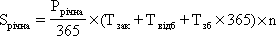 ,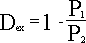 ,ОператорЗамовникІм'я, прізвищеВербенко Юлія Владленівна Посаданачальник управлінняНомер телефону044-461-23-72  Електронна поштаverbenko-yv@utg.uaІм'я, прізвищеАфанасьєва Ірина ГригорівнаПосаданачальник відділуНомер телефону044-461-28-48Електронна поштаafanasyeva-ig@utg.uaАдресаНомер телефонуЕлектронна поштаНомер факсу01021, м. Київ, Кловський узвіз, 9/1044-461-23-96044-461-26-52044-461-21-08Канівець Н.В.                        (kanivets-nv@utg.ua)Левандовська К.М.          (levandovskaya-en@utg.ua)Мартинюк Н.М.                (martynyuk-nm@utg.ua)044-461-26-66Оператор:Акціонерне товариство «Укртрансгаз»Філія «Оператор газосховищ України»Код ЄДРПОУ 42601222 Місцезнаходження: 01021, м. Київ, Кловський узвіз, 9/1, 3-й поверхАдреса для листування: 01021, м. Київ, Кловський узвіз, 9/1Тел. (044) 461 20 11, Факс: 461 20 95Банк: АБ «УКРГАЗБАНК»п/р 26006924857249МФО 320478IBAN: UA593204780000026006924857249Інд. податковий № 300198026656 Свідоцтво платника ПДВ № 200103139Виконавець має статус платника податкуна прибуток на загальних умовахЗамовник:__________________________________Код ЄДРПОУ ________________Місцезнаходження:  ________________________________________________________Адреса для листування: ________________Тел. _______________, Факс: ___________Банк: ________________________________п/р __________________________________МФО _______________________________ IBAN:Інд. податковий № ____________________ Свідоцтво платника ПДВ № ____________Замовник має статус платника податку на прибуток ___________________________ М. П. (за наявності)____________________________________                 (підпис, П. І. Б.)М. П. (за наявності)__________________________________________________                            (підпис, П. І. Б.)